	Projektas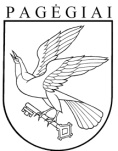 PAGĖGIŲ SAVIVALDYBĖS TARYBASPRENDIMASDĖL KITOS PASKIRTIES VALSTYBINĖS ŽEMĖS SKLYPO (KADASTRO NR. 8837/0001:193), ESANČIOPAGĖGIUOSE, VILNIAUS G. 29, NUOMOS 2024 m. kovo 18 d. Nr. T1-73PagėgiaiVadovaudamasi Lietuvos Respublikos vietos savivaldos įstatymo 7 straipsnio 9 punktu, 15 straipsnio 2 dalies 20 punktu, 63 straipsnio 4 dalimi, Lietuvos Respublikos žemės įstatymo7 straipsnio 1 dalies 2 punktu,  9 straipsnio 1 dalies 1 punktu ir 3 dalimi, 6 dalies 1 punktu, Naudojamų kitos paskirties valstybinės žemės sklypų pardavimo ir nuomos taisyklių, patvirtintų Lietuvos Respublikos Vyriausybės 1999 m. kovo 9 d. nutarimu Nr. 260 „Dėl Naudojamų kitos paskirties valstybinės žemės sklypų pardavimo ir nuomos“,27 punktu, atsižvelgdama į uždarosios akcinės bendrovės „Pagėgių komunalinis ūkis“ 2024 m. kovo 15 d. prašymą, Pagėgių savivaldybės taryba nusprendžia:1.Išnuomoti uždarajai akcinei bendrovei „Pagėgių komunalinis ūkis“ 0,2490 ha kitos paskirties valstybinės žemės sklypą (kadastro Nr. 8837/0001:193), esantį Pagėgiuose, Vilniaus g. 29.2.Įgalioti Pagėgių savivaldybės merą, jam nesant Pagėgių savivaldybės vicemerą, pasirašyti nuomos sutartį su uždarąja akcine bendrove „Pagėgių komunalinis ūkis“.3. Nustatyti, kad žemės sklypas išnuomojamas 7 (septynerių) metų laikotarpiui, skaičiuojant nuo sutarties sudarymo dienos.4. Sprendimą paskelbti Pagėgių savivaldybės interneto svetainėjewww.pagegiai.lt.Šis sprendimas gali būti skundžiamas Lietuvos Respublikos administracinių ginčų komisijos Klaipėdos apygardos skyriui (H. Manto g. 37, 92236 Klaipėda) Lietuvos Respublikos ikiteisminio administracinių ginčų nagrinėjimo tvarkos įstatymo nustatyta tvarka arba Regionų administracinio teismo Klaipėdos rūmams (Galinio Pylimo g. 9, 91230 Klaipėda) Lietuvos Respublikos administracinių bylų teisenos įstatymo nustatyta tvarka per 1 (vieną) mėnesį nuo sprendimo paskelbimo ar įteikimo suinteresuotam asmeniui dienos.SUDERINTA:Pagėgių savivaldybės tarybos narys,pavaduojantis savivaldybės merą						Gintautas StančaitisAdministracijos direktorė                                           				Dalija Irena EinikienėTeisės, personalo ir civilinės metrikacijos skyriaus vyresnioji specialistė     Ingrida ZavistauskaitėŠvietimo, kultūros ir sporto skyriaus  vyriausioji specialistė (kalbos ir archyvo tvarkytoja) Laimutė Mickevičienė  ParengėArchitektūros ir turto valdymo skyriaus vedėjas Valdemaras DikmonasPagėgių savivaldybės tarybos                   veiklos reglamento                   4 priedasDĖL PAGĖGIŲ SAVIVALDYBĖS TARYBOS SPRENDIMO PROJEKTO „DĖL KITOS PASKIRTIES VALSTYBINĖS ŽEMĖS SKLYPO (KADASTRO NR. 8837/0001:193), ESANČIO PAGĖGIUOSE, VILNIAUS G. 29, NUOMOS“ AIŠKINAMASIS RAŠTAS2024 m. kovo 15 d.Pagėgiai1. Projekto rengimą paskatinusios priežastys, parengto projekto tikslai ir uždaviniai:Siekiant tinkamai vykdyti Lietuvos Respublikos vietos savivaldos įstatymo nuostatas, pavestas Savivaldybei, jog sprendimų dėl Savivaldybei patikėjimo teise perduotos valstybinės žemės valdymo, naudojimo ir disponavimo ja yra išimtinė Savivaldybės tarybos kompetencija, vadovaujantis teisės aktų nuostatomis, reikalingas tarybos sprendimas dėl valstybinės žemės nuomos sutarties sudarymo. 2. Projekto iniciatoriai (institucija, asmenys ar piliečių atstovai) ir rengėjai. Iniciatorius - Pagėgių savivaldybės administracija.Rengėjas - Architektūros ir turto valdymo skyriaus vedėjas Valdemaras Dikmonas.3. Kaip šiuo metu yra reguliuojami projekte aptarti teisiniai santykiai.Dėl 0,2490 ha kitos paskirties valstybinės žemės sklypo (kadastro Nr. 8837/0001:193), esančio Pagėgiuose, Vilniaus g. 29išnuomojimo, nuomos sutartimi 7 (septynerių) metų laikotarpiui.Sprendimo projekte aptariamą klausimą reglamentuoja šie teisės aktai:Lietuvos Respublikos vietos savivaldos įstatymo 15 straipsnio 2 dalies 20 punktas,Lietuvos Respublikos žemės įstatymo 7 straipsnio 1 dalies 2 punktas, 9 straipsnio 1 dalies 1 punktas; Naudojamų kitos paskirties valstybinės žemės sklypų pardavimo ir nuomos taisyklės, patvirtintos  Lietuvos Respublikos Vyriausybės 1999 m. kovo 9 d. nutarimu Nr. 260 „Dėl naudojamų kitos paskirties valstybinės  žemės  sklypų  pardavimo  ir  nuomos“.3. Sprendimo projekte numatytos naujos teisinio reglamentavimo nuostatos:Nenumatoma.4. Kokios siūlomos naujos teisinio reguliavimo nuostatos, kokių teigiamų rezultatų laukiama.	Lietuvos Respublikos vietos savivaldos įstatymo6 straipsnio 33 punkte nurodytoms funkcijoms atlikti – keleivių vežimo vietiniais maršrutais organizavimas, lengvatinio keleivių vežimo kompensacijų skaičiavimas ir mokėjimas.5. Galimos neigiamos priimto sprendimo projekto pasekmės ir kokių priemonių reikėtų imtis, kad tokių pasekmių būtų išvengta.Neigiamų pasekmių dėl priimto sprendimo projekto nenumatoma. 6. Kokius teisės aktus būtina priimti, kokius galiojančius teisės aktus būtina pakeisti ar pripažinti netekusiais galios priėmus sprendimo projektą.Nėra.7. Sprendimo projektui įgyvendinti reikalingos lėšos, finansavimo šaltiniai.Nėra.8. Sprendimo projekto rengimo metu gauti specialistų vertinimai ir išvados.Nėra.9. Numatomo teisinio reguliavimo poveikio vertinimo rezultatai.Nėra.10. Sprendimo projekto antikorupcinis vertinimas.-Šiam sprendimo projektui reikalingas antikorupcinis vertinimas.11. Kiti, iniciatoriaus nuomone, reikalingi pagrindimai ir paaiškinimai.Nėra.12. Pridedami dokumentai.	Uždarosios akcinės bendrovės „Pagėgių komunalinis ūkis“ 2024 m. kovo 15 d. prašymas.Architektūros ir turto valdymo skyriaus vedėjas Valdemaras Dikmonas __________________